4 settembre 2016                                                                                        Frontiera di PagineFrontiera di Paginemagazine on linewww.polimniaprofessioni.com/rivista/psicoterapiaLa vergogna: breve storia di un concettodi Volfango LusettiPrato,  4 settembre 2016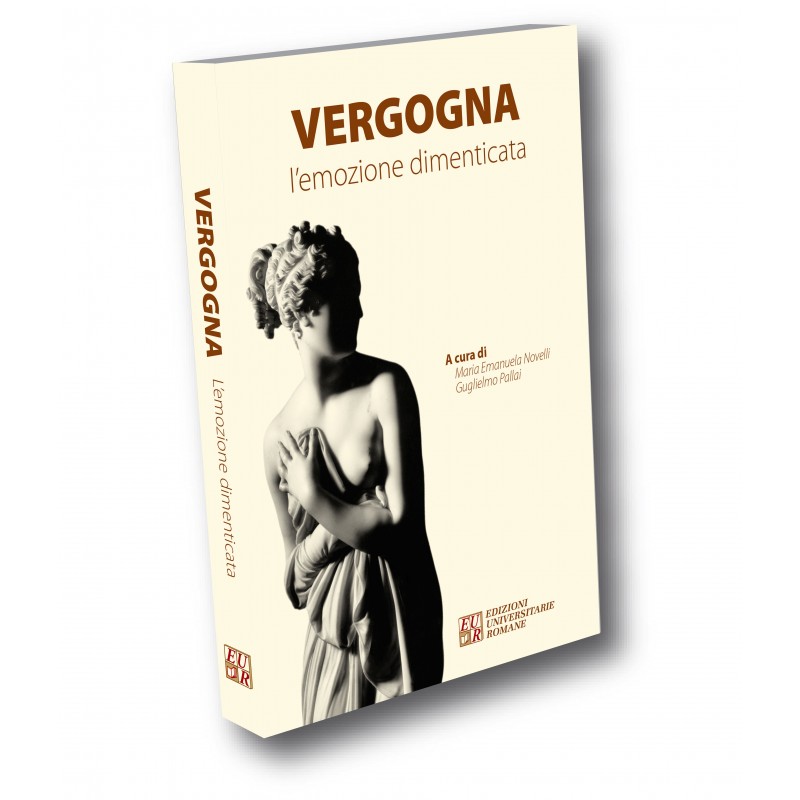 Questo contributo è presente in Aa. Vv., Vergogna, un’emozione dimenticata, a cura di Maria Emanuela Novelli e Guglielmo Pallai, Edizioni Universitarie Romane, Roma 2016, e sulla rivista «Attualità e Psicologia».La vergogna è uno di quegli aspetti della psicologia umana che maggiormente si prestano ad essere fraintesi.Essa infatti si situa a cavallo fra le dimensioni antropologico-religiosa e politico-ideologica da un lato, e quella psicopatologica dall’altro lato.E’ proprio in ragione di questa sua “posizione di confine” fra antropologia e psicopatologia, che la vergogna viene molto spesso confusa con la colpa, ossia con un’altra categoria psicologica, ugualmente “di confine” fra antropologia e psicopatologia, da cui invece è strutturalmente diversissima e per certi versi opposta.1Fra la colpa e la vergogna esistono, beninteso, delle indubbie analogie: esse, peraltro, a ben vedere si riducono ad una sola, però essenziale, che consiste nell’essere entrambe dei disturbi della relazione con gli altri, introiettati come percezione d’una propria esclusiva responsabilità circa un eventuale svolgimento negativo e/o distruttivo della relazione medesima.Abbiamo però anche alcune differenze, che sono altrettanto capitali:mentre la colpa, dal punto di vista antropologico-culturale e religioso, ha una matrice soprattutto giudaico-cristiana, la vergogna è assai più arcaica, universale e conosciuta in tutte le epoche, religioni e culture; mentre la colpa, dal punto di vista psico-dinamico, ha una connotazione essenzialmente attiva (poiché trae origine soprattutto da un presunto comportamento volontario del soggetto, che si ritiene possa essere ricaduto, per l’appunto “colposamente”, su altri), la vergogna ha una connotazione nettamente più passiva, poiché riguarda all’inverso comportamenti e/o atteggiamenti altrui che si teme di dover subire, contro la propria volontà, in ragione di proprie insufficienze e caratteristiche negative, vere o presunte. Sono proprio questi comportamenti e/o atteggiamenti altrui, dunque, quelli che dall’esterno potrebbero ricadere su un soggetto il quale, entro una certa misura, ne è del tutto “incolpevole”, anche se se ne sente per qualche motivo come il destinatario “obbligato” e quasi la vittima designata.mentre la colpa, dal punto di vista psico-patologico, riguarda un vissuto inerente azioni o atteggiamenti che sono state commessi o assunti dal soggetto (o quanto meno da lui desiderati e/o fantasticati) in forma pienamente consapevole, e che quindi sono non solo perfettamente conosciuti ma addirittura “rivendicati”, seppure per pentirsene, la vergogna, oltre che “ricadere in capo al soggetto” senza un’apparente colpa di quest’ultimo, appartiene in gran parte al regno dell’immotivato e dell’inconsapevolezza delle sue cause ultime, e dunque, almeno in parte, a qualcosa di sotterraneo, d’indefinito nei suoi contorni reali e di tendenzialmente inspiegabile.mentre la colpa, usando categorie freudiane, riguarda soprattutto l’Io, quindi la sfera delle decisioni operative assunte da un determinato soggetto sia verso se stesso che verso l’ambiente esterno, la vergogna riguarda essenzialmente la sua modalità percettiva, e più precisamente la sua auto-percezione in rapporto al giudizio che su di lui può ricadere più o meno arbitrariamente dall’ambiente esterno, nonché il senso stesso del proprio valore e della propria identità personale (ovvero, ciò che in ambito psicoanalitico è stato denotato con il concetto di “Sé”). Inoltre la vergogna riguarda spesso ciò che a partire dall’ambiente investe direttamente e senza mediazioni razionali la corporeità del soggetto, ed insomma una sfera dell’interazione profonda fra il Sé e gli altri che per definizione non è, almeno nella maggior parte dei casi, sotto il controllo cosciente del soggetto.Mentre la colpa si accompagna ad un preciso “potere” che il soggetto detiene sia sugli altri che su se stesso (su se stesso nel senso dell’auto-inibizione e dell’auto-padroneggiamento, sugli altri nel senso del loro “rabbonimento” ed anche della loro colpevolizzazione di risulta, con il potere di ricatto che da ciò consegue), la vergogna si accompagna ad un’impotenza pressoché assoluta: chi si vergogna si trova, letteralmente, “in balìa degli altri” e non possiede nessun arma da “brandire” nei loro confronti, cosa che non avviene affatto a chi è “preda dei sensi di colpa”.In definitiva, le coordinate attraverso cui si declinano le cinque principali differenze fra colpa e vergogna che abbiamo elencato, corrispondono alle seguenti quattro dicotomie, delle quali solo la prima è d’ordine antropologico-religioso, mentre le altre tre sono prettamente psicopatologiche: a) la particolarità giudaico-cristiana della colpa, di contro all’universalità culturale della vergognab) la connotazione volontaria, paradossalmente  “potente” ed attiva della colpa, di contro alla passività ed impotenza della vergognac) la consapevolezza della colpa, di contro alla frequente inconsapevolezza della vergogna (o meglio, di contro all’inconsapevolezza delle sue fonti)d) l’operatività etero-diretta della colpa, di contro alla percezione auto-riferita della vergogna.Queste quattro differenze, come si vede, sono accomunate dall’essere la vergogna qualcosa che investe il soggetto e ne muta l’auto-percezione provenendo dal di fuori, anziché partire da lui stesso come avviene nel caso della colpa. Dalle ultime tre di esse deriva poi la conseguenza che il “senso di colpa”, ovvero un vissuto nel quale il soggetto sceglie attivamente di auto-esporsi al giudizio altrui, è solo in pochissimi casi collegato, sul piano psicopatologico, con vissuti di riferimento, ovvero di tipo psicotico e delirante e/o di trasformazione corporea: per la precisione, un tale collegamento si ha solo nei “deliri di colpa”, ovvero in una tipologia della colpa in cui l’aspetto dell’esposizione passiva agli altri ed alla strapotenza del mondo acquista una particolare rilevanza, ma in compenso appare completamente mascherato da una formazione reattiva di tipo maniacale, iper-attiva ed etero-diretta la quale parte ancora una volta dall’Io, come avviene ad esempio in quei “deliri di rovina o di negazione del corpo e del mondo” nei quali si sviluppa una chiara, seppur paradossale, “ipertrofia” del senso d’una propria personale “potenza” che annulla il mondo).La vergogna, invece, essendo in base a quanto sopra collegata ad un’esposizione puramente passiva, e senza tracce di reazione para-maniacale, al giudizio altrui, contiene sempre in se stessa un embrione d’ideazione di auto-riferimento e/o persecutoria di tipo centripeto, quindi “delirante” nel senso più classico del termine: ciò al punto che alcuni psicopatologi (ad esempio Arnaldo Ballerini) la hanno addirittura collocata nell’ambito d’un unico “continuum” con il delirio in sé (seppure attraverso gli anelli intermedi rappresentati dalle idee ossessive cosiddette “prevalenti” e dal delirio auto-riferito di tipo “sensitivo”), cosa che per quanto riguarda la colpa, almeno se presa nel suo insieme, non è assolutamente possibile fare.2Ora, il fatto stesso che una tale confusione fra colpa e vergogna possa essersi prodotta ed abbia completamente oscurato le cospicue differenze psicopatologiche ed antropologiche (peraltro universalmente note agli studiosi) che abbiamo elencato, è a prima vista sorprendente. Tuttavia, a ben guardare, questa situazione possiede delle ragioni storiche precise: esse risiedono nell’essersi la cultura giudaico-cristiana (tutta imperniata sulla colpa) appropriata, in questo come in molti altri casi, di concetti ad essa in parte (ma solo in parte!) affini, come appunto la vergogna, i quali appartenevano a culture e religioni anche di molto antecedenti, deformandoli e successivamente piegandoli ai propri fini ideologico-religiosi.Pe tutti questi motivi, della vergogna, almeno nel mondo occidentale, a tutt’oggi ha preso a prevalere un’accezione molto superficiale, di tipo “politically correct” e banalmente moralistica, la quale è divenuta a poco a poco assai popolare e si è ormai radicata, sia nei mass media che in buona parte dell’opinione pubblica.In base a quest’idea, ormai da gran tempo dilagata non solo nel “senso comune” ma anche in gran parte degli intellettuali, e persino in alcuni degli “addetti ai lavori” o “operatori della psiche” meno avvertiti, la vergogna sarebbe solamente una versione superficializzata ed esteriorizzata della colpa, e come tale essa da gran tempo, in specie con l’attenuarsi dei codici morali cristiani e del senso di colpa che era ad essi connaturato, sarebbe “deperita”, anzi addirittura “non ci sarebbe più”: insomma oggi, a differenza di quanto accadeva in un non meglio precisato “buon tempo antico” (e lo si dice con un misto di compiacimento e di rammarico), “non ci si vergognerebbe più” di alcunché.Tutto ciò viene in tutta serietà affermato in quanto la vergogna, secondo una tale “vulgata”, anziché quel fenomeno psicopatologico molto profondo che abbiamo visto, ossia collegato ad un senso ancestrale di esposizione al pericolo nonché d’invasione psichica e corporea al limite della persecuzione e del delirio, andrebbe intesa come una “categoria morale” o addirittura politico-ideologica, da collegarsi, piuttosto che con i vissuti persecutori, con il dovere morale del “vergognarsi” (un dovere, secondo i più, oggi sempre più disatteso).Insomma la vergogna, lungi dall’essere riconosciuta per quel fenomeno psicopatologico ancestrale e sommamente enigmatico che è nella realtà (un fenomeno lontanissimo dalle categorie “morali” perché, lo ripetiamo, assai più primitivo del senso di colpa ed imperniato, anziché sulla “volontà” e sull’attività, sulla passività, sull’inconsapevolezza, sull’auto-percezione e sull’auto-riferimento), si è trasformata in una sorta di “dovere civico”: qualcosa che di per sé sarebbe strettamente affine al “senso di colpa” ma ancora più superficiale di esso, per cui ad esempio a livello di costume, nell’attuale cosiddetta “crisi di valori”, “i meno onesti” (i quali sono per definizione carenti di “sensi di colpa” ed anche, ahimè, almeno secondo i luoghi comuni correnti, “sempre più numerosi”), non avrebbero ovviamente alcuna difficoltà psicologica a sottrarvisi.Inutile dire come una tale visione caricaturale della vergogna, oltre a non renderle minimamente giustizia, sia del tutto inadeguata, semplicemente, a descriverla.3Ma accanto a queste considerazioni generali, esistono anche indizi potenti, sia a livello clinico-psicopatologico che di costume, del fatto che la vergogna, lungi dall’essere “deperita” o addirittura scomparsa dalla cultura attuale, come si pretende, è al contrario ben presente ed operante, specie nell’ambito dei fenomeni sessuali. In realtà, almeno a prima vista, nulla appare più lontano dalla vergogna della fortissima liberazione della sessualità e dell’affermarsi di quella vera e propria concezione consumistica ed “usa e getta” che ha investito il comportamento sessuale medesimo da alcuni decenni a questa parte (per l’esattezza a partire dagli anni Sessanta del secolo scorso).In particolare, la suddetta “liberazione della sessualità” ha fortemente investito il comportamento delle donne, ed in subordine dei giovani e degli adolescenti.Questo fenomeno ha sicuramente molto a che fare con l’introduzione massiccia degli anti-concezionali e con la conseguente divaricazione fra le categorie della sessualità/piacere e della riproduzione/dovere (quindi anche con una parziale liberazione delle donne dalla schiavitù dell’accudimento d’una famiglia che in passato, nell’ambito d’una coppia che era essenzialmente finalizzata alla riproduzione, contava nel suo seno un alto numero di figli). Esso peraltro è suggestivamente parallelo ad un ulteriore fenomeno: lo svuotamento repentino delle Chiese nel mondo occidentale, detto anche “secolarizzazione religiosa”, ovvero un altro misterioso e repentino evento che è stato osservato proprio a partire dagli anni Sessanta del Novecento, e che denota un crescente venir meno della “presa culturale” d’un ente spirituale molto prestigioso e potente, fino ad allora dispensatore incontrastato di obblighi e di codici morali soprattutto in campo sessuale. Questi tre fenomeni, poi (“liberalizzazione dei costumi sessuali”, “introduzione degli anticoncezionali” e “secolarizzazione religiosa”), possono a loro volta essere messi in relazione con un quarto, che possiamo complessivamente definire, in termini riassuntivi, la “crisi del modello culturale patriarcale”: si tratta in questo caso d’un fenomeno che investe assetti culturali pluri-secolari e forse millenari, e che probabilmente sta alla base degli altri.La “crisi del modello culturale patriarcale” è caratterizzata, nell’ordine: da una forte crisi dell’identità maschile, sia sul piano lavorativo che sessuale dal crescente corrispettivo affermarsi del potere femminile, sia a livello socio-culturale che economico-politico dal calo vertiginoso della natalità, ed insieme della mortalità infantiledalla crisi del vincolo coniugale di tipo monogamico, e più in generale della “famiglia tradizionale”, e dal conseguente dilagare di famiglie, etero ed omo-sessuali, cosiddette “a geometria variabile”, ovvero con giustapposizioni varie di figli, di genitori e di “compagni” appartenenti a più matrimoni ed unioni, ecc.dal venir meno crescente, in parallelo con il crescere dell’individualismo collegato al dissolvimento della famiglia tradizionale, del concetto di “dovere morale” (e conseguentemente, di quello di “colpa”), e dal corrispettivo crescere di quello di “diritto”, sia in campo sessuale e lavorativo che in tutti gli altridal diffondersi di comportamenti maschili sempre più violenti e efferati sulle donne, presumibilmente “reattivi” al crescere del potere femminile e al calo di quello maschile dal diffondersi di problemi erettivi nel maschio, anche se molto giovane (un fenomeno che qualcuno ha addirittura calcolato, nella percentuale del 52% dei maschi occidentali); di tali problemi erettivi, presumibilmente anch’essi collegati con la crisi d’identità maschile, è indizio il diffondersi dell’uso del Viagra fra i giovani.Ora, per tornare al tema della vergogna, questi fenomeni di mutamento culturale apparentemente assai eterogenei e disparati (anche se sul piano antropologico tutti riconducibili, come si è detto, alla crisi del “modello culturale patriarcale”), a ben vedere possono essere unificati, da un punto di vista psico-dinamico, sotto il comun denominatore d’una “maggiore esposizione sia delle donne che degli uomini a stimolazioni sessuali aggressive ed invasive, un tempo arginate e represse dalla cultura patriarcale e dalla sua ossessione monogamica (o quanto meno, dall’ossessione del controllo maschile sulla sessualità femminile)”.Del cambiamento inerente la vergogna che si è accompagnato a tali mutamenti dell’antropologia e della psico-dinamica delle relazioni fra i sessi, portiamo quattro esempi, tutti particolarmente significativi.Un primo esempio è prettamente psicopatologico: da un lato è deperita fino a sparire quasi del tutto una forma psicopatologica tradizionalmente femminile, ma non del tutto assente fra gli uomini, che imperava in epoche precedenti e che fu al centro dell’interesse di Sigmund Freud, ovvero l’isteria; dall’altro lato è cresciuta in termini esponenziali, anzi è addirittura esplosa, un’altra forma psicopatologica ugualmente prevalente fra le donne (ma che si diffonde sempre di più anche nel sesso maschile!), ovvero l’anoressia. Ora, è lecito sospettare, sulla scia di Freud, che l’isteria fosse il sintomo (ed allo stesso tempo, il tentativo mascherato d’aggiramento) d’una repressione culturale, di chiara matrice patriarcale, di tutti quei comportamenti e “pulsioni” sessuali, anzitutto femminili, che potevano dar luogo non solo a comportamenti “trasgressivi”, ma anche ad un vissuto di esposizione diretta agli stimoli sessuali stessi (ovvero ad una forma di sessualità più o meno invasiva ed aggressiva, non filtrata da codici culturali repressivi e/o protettivi), e conseguentemente, ad un vissuto di “vergogna”.Insomma l’egemonia culturale “patriarcale” si collocava non solo su un piano di repressione della sessualità, ma operava anche in un altro senso, finora per lo più trascurato dagli osservatori e dagli psicopatologi: essa si ergeva anche, per così dire, “a filtro e protezione” dall’esposizione sessuale medesima, e dunque dal senso della vergogna che ne conseguiva, rendendo così possibile una parziale e “mascherata” espressione di sessualità “libera” proprio attraverso la sintomatologia isterica, che in talune sue forme chiaramente la mimava. Ma come si può intuire, in un clima di “sessualità completamente liberata” dal venir meno dei codici patriarcali, come quello attuale, un tale meccanismo protettivo non è stato più necessario e nemmeno possibile, donde il declinare dell’isteria.Analogamente si può sospettare, in maniera ugualmente legittima, che anche il crescere attuale dell’anoressia, e più in generale dei “disturbi dell’alimentazione” (fenomeno suggestivamente parallelo e inversamente proporzionale al declino dell’isteria!) rappresenti il risultato dell’odierno venir meno degli argini culturali patriarcali all’esposizione sessuale.In altre parole, forse il venir meno del modello culturale patriarcale, nel suo “liberare” la sessualità (ed in primo luogo, la sessualità delle donne!), ha nello stesso tempo implementato la sua esposizione diretta (ovvero non più filtrata da codici culturali repressivi) alle possibili invasioni e/o predazioni  altrui, e di conseguenza il vissuto di “vergogna sessuale”.Ciò, da un lato, potrebbe aver reso inutile ogni espressione della sessualità che fosse “mascherata” in forma isterica, e dunque ”protetta” rispetto ad un’esposizione sessuale diretta e potenzialmente aggressiva. Dall’altro lato potrebbe aver reso necessaria, per compenso, una difesa “estrema” contro una vergogna e contro un’esposizione sessuale, ormai dilagante, da cui non ci si poteva più difendere in altri modi: ora, questa “difesa estrema” potrebbe essere stata rappresentata proprio da quel tentativo di “cancellazione del corpo e della sessualità” (ossia della fonte stessa dell’esposizione sessuale a possibili “invasioni”) di cui l’anoressia è un’evidente espressione: si pensi solo, a mo’ d’esempio, al repentino e frequentissimo cessare delle mestruazioni nella donna anoressica, ossia al venir meno, nell’anoressia, del cuore stesso dell’esposizione sessuale femminile al maschio, che coincide evidentemente con l’aspetto riproduttivo.Un secondo esempio è di natura antropologica, ed è il seguente: una difesa dalle invasioni predatorie per via sessuale, probabilmente, è stata rappresentata dalla riscoperta di forme di repressione religiosa che si credevano definitivamente superate o in via di superamento, per lo meno in Occidente. Da questo punto di vista è singolare la “riscoperta” del velo, presumibilmente anche in qualità di antidoto alla vergogna, non solo da parte di donne islamiche sempre più “contaminate” dai costumi occidentali ma anche da parte delle donne occidentali stesse (seppure ancora in minima percentuale), talché si è assistito con stupore al trapasso più o meno repentino, a cavallo fra gli anni Ottanta e gli anni Novanta del secolo scorso, da costumi sessuali sempre più occidentalizzati e “liberi” come quelli che si erano affermati nello stesso mondo islamico fino agli anni Settanta, ad un rinnovato fondamentalismo etico, peraltro accolto con favore in buona parte dei casi (ed è proprio questa la sorpresa!), dal sesso femminile stesso: quest’ultimo, infatti, spesso dichiara esplicitamente, anche in un contesto culturale occidentale, di sentirsi, del tutto a prescindere da presunte “pressioni maschili”, molto “più protetto” da un codice morale repressivo di tipo patriarcale (e quindi anche dal velo che lo rappresenta), che non dalla “libertà” completamente de-ritualizzata che l’Occidente propugna.Un terzo esempio, anch’esso antropologico, può essere rappresentato dal crescere nell’opinione pubblica, talora in forma giustificata ma talaltra spinta fino all’isteria ed alla caccia alle streghe, della preoccupazione per la pedofilia quale tipica fonte di invasione sessuale di tipo predatorio, e conseguentemente fonte di passività e di vergogna: ciò a fronte dell’assenza assoluta di dati statistici che dimostrino un reale aumento del fenomeno. In altre parole, la pedofilia sembra costituire non solo l’ultimo tabù sessuale rimasto in vigore (insieme all’incesto, che però spesso viene stranamente vissuto come un pericolo “minore”), a fronte della caduta di tutti gli altri, ma una specie di “argine estremo” il quale ad un certo punto ha riassunto su di sé il senso generale e più riposto dei tabù sessuali in quanto tali (quello, appunto, d’essere un argine ai tentativi d’invasione predatoria che attraverso la sessualità assai spesso si esplicano). La pedofilia infatti, specie se praticata da figure genitoriali o para-genitoriali (ad esempio dal clero), è un comportamento perverso che, a differenza degli altri, investe direttamente ed alimenta, in una maniera assai evidente e difficile da occultare, proprio quei vissuti d’invasione predatoria strutturalmente collegati alla sessualità (“liberata” o meno che sia) di cui abbiamo fatto cenno e che la cultura attuale tende invece a negare, praticamente in tutte le forme di perversione tranne che nella pedofilia, così come nel comportamento sessuale in generale. Saremmo insomma di fronte, in questo caso, ad una riscossa paradossale, almeno in un clima imperante di sessualità “liberata”,  dei tabù sessuali in generale, attraverso la riscossa dell’ultimo tabù inerente il sesso, la pedofilia appunto, rimasto miracolosamente in piedi (e rimastovi proprio grazie al suo stretto collegamento, allo stesso tempo, con tematiche d’”invasione predatoria” d’origine sessuale, nonché incestuosa e vagamente “genitoriale”, e con i vissuti di “vergogna”.Un quarto esempio, ugualmente antropologico ma allo stesso tempo psicopatologico, è il crescere, nella parte meno “avvertita” dell’opinione pubblica ed in alcune fasce del radicalismo religioso, di forme anche violente di omofobia, le quali si sono recentemente tradotte addirittura in attentati terroristici e stragi di massa a danno di omosessuali “militanti”, o comunque riuniti in attività ricreative di carattere “pubblico” e/o politiche. Questo fenomeno, a fronte d’una diffusione dell’omosessualità da sempre relativamente ampia, seppure in forma sotterranea, anche nelle società e culture apparentemente più “omofobiche”, sembra indicare ancora una volta un’emersione persecutoria del vissuto di “vergogna” (intesa nella sua forma più tipica della “esposizione” ad invasioni sessuali predatorie), che l’affermarsi di un’omosessualità “vissuta in pubblico” ha evidentemente slatentizzato, in Occidente ma non solo, all’interno d’una certa fascia “retriva” di soggetti maschili. A tale proposito si può ricordare come l’omosessualità maschile, in particolare, implichi per molti soggetti il sentirsi posti, anzi talora il porsi loro stessi in maniera volontaria ed ostentata, in una posizione potenzialmente passiva, quindi “esposta” e “soggetta”, nei confronti di invasioni sessuali predatorie d’origine maschile: ora, ciò è più che sufficiente a determinare in coloro fra tali soggetti che si sentono involontariamente esposti alla predazione sessuale (e che si presume siano particolarmente predisposti ai vissuti persecutori d’invasione predatoria), un senso di “vergogna”, con il conseguente scatenarsi di reazioni più o meno violente e paranoicali all’esposizione maschile medesima: è arcinoto ed universalmente riscontrabile nella clinica, a partire dal caso Schreber citato da Freud, il legame strettissimo che unisce “paranoia” ed “omosessualità” (un legame che per Freud era rappresentato dall’essere la paranoia la “copertura di un’omosessualità di cui ci si vergogna”, mentre secondo noi consiste ancor prima di ciò nell’essere l’omosessualità, accanto alla vergogna, un potente contrappeso ed uno strumento di neutralizzazione, in questo caso tramite il “piacere”, di invasioni predatorie); ed è altresì risaputo l’odio ed il comportamento omicida che gli omosessuali suscitano in taluni soggetti psicopatici, i quali li avvertono come “invasivi” e “minacciosi per la loro “identità sessuale maschile”, oppure per l’integrità stessa del loro Sé. Una suggestiva conferma del possibile legame fra omosessualità e “vergogna” intuito da Freud, del resto, ci viene da un curioso fenomeno, inerente l’omosessualità, che chiama in causa proprio quel legame fra anoressia e “vergogna sessuale” cui abbiamo fatto cenno nel primo esempio da noi portato. Il fenomeno è il seguente: quegli stilisti che “vergano” i dettami della moda cui si ispirano in maniera crescente i soggetti anoressici (donne ed uomini!), sono per lo più dei maschi omosessuali di tipo “estroverso”, ovvero dei soggetti che propugnano al massimo grado, per lo meno nell’ambito della cultura attuale, l’esposizione sessuale alla predazione, ovvero la sua esplicita rivendicazione, e che talora addirittura la “provocano” (si veda, a controprova dell’oggettiva esistenza d’una tale “esposizione omosessuale” ai pericoli predatori, il sopracitato odio di moltissimi psicopatici verso l’omosessualità). Insomma, è come se quelli, fra gli omosessuali, che si sentono non solo sensibili ma anche particolarmente “reattivi” alle tematiche d’invasione predatoria per via sessuale, per un verso “sfidassero” quest’ultima “esibendo” costantemente agli altri la propria omosessualità e quasi “rivendicandola” (forse in quanto posizione “passiva” che aspira a divenire “attiva”), e per un altro verso “insegnassero” a chi non ha la loro stessa capacità reattiva come difendersene, per l’appunto, tramite comportamenti anoressici, ovvero fatti di auto-sottrazione e di “rifiuto”, insieme al cibo, del sesso. In definitiva, è come se tali stilisti tentassero in qualche modo di codificare ad uso di “tutti gli altri”, attraverso la moda “anoressica” stessa, uno strumento efficace di “arginamento degli stimoli esterni” al fine di riparare la propria omosessualità dai pericoli dell’invasione predatoria nel momento stesso in cui la provocano.In definitiva, si può affermare che la vergogna, espulsa a furor di popolo, al pari della colpa, dall’ambito del discorso pubblico e privato corrente, alla stregua d’un vero e proprio novello “tabù”, ad opera del paradigma “obbligatoriamente liberato” che sessualità e comportamenti “trasgressivi” hanno sempre più assunto nelle società occidentali (nelle quali non a caso il codice culturale patriarcale è ufficialmente in via di dissolvimento!), sembra paradossalmente essersi “rifugiata” nei recessi più profondi ed inattaccabili della Psicopatologia e dell’Antropologia Culturale: ma che da lì, poi, sia partita, per così dire, “al contrattacco”.E la vergogna, in un tale “contrattacco” si è mostrata, a dispetto dall’apparenza, assai più dura a morire della colpa, anzi praticamente invincibile, per lo meno ad opera di codici culturali deboli, di superficie ed “alla moda” quali quelli correnti.Concludendo, l’unica cosa utile che si può fare, rispetto ai luoghi comuni, alle confusioni ed alle banalizzazioni che investono attualmente il tema oggettivamente profondo e difficilmente sondabile della “vergogna”, è ritornare alle fonti della Psicopatologia e dell’Antropologia Culturale e riscoprire, con il loro aiuto (ed anche liberandoci per un attimo dalla lente deformante del Cristianesimo, nonché del suo retaggio culturale “illuminista”), il vero profilo della vergogna insieme con le sue tracce materiali, che sono tuttora profonde e consistenti sia nella mente che nella cultura umana.Volfango Lusetti, Roma, 11 6 16